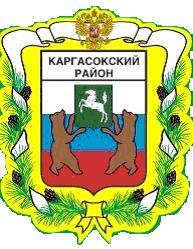 МУНИЦИПАЛЬНОЕ ОБРАЗОВАНИЕ «КАРГАСОКСКИЙ РАЙОН» ТОМСКОЙ ОБЛАСТИАДМИНИСТРАЦИЯ КАРГАСОКСКОГО РАЙОНАПОСТАНОВЛЕНИЕ28.04.2017                                                                                                                                № 112с. Каргасок О разработке документации по планировке территории под линейный объект «Обустройство Карайского нефтяного месторождения. Кустовая площадка №10»В соответствии со статьёй  45 Градостроительного Кодекса Российской Федерации от 29.12.2004 №190-ФЗ, Федеральным законом от 06.10.2003 №131-ФЗ «Об общих принципах организации местного самоуправления в Российской Федерации», рассмотрев обращение ОАО «Томскнефть» ВНК от 10.04.2017г. №103/2-952 и обзорную схему размещения линейного объекта,Администрация Каргасокского района постановляет:1.Разрешить ОАО «Томскнефть» ВНК разработку документации по планировке территории (проекта планировки и проекта межевания территории) под линейный объект «Обустройство Карайского нефтяного месторождения. Кустовая площадка №10» в соответствии  со статьёй 45 Градостроительного кодекса Российской Федерации и действующим градостроительным  законодательством.2.ОАО «Томскнефть» ВНК в случае подготовки документации по планировке территории применительно к землям лесного фонда, до утверждения такую документацию согласовать с органами государственной власти, осуществляющими предоставление лесных участков в границах земель лесного фонда.3.Администрации Каргасокского района опубликовать настоящее постановление в установленном порядке. 4. Настоящее постановление вступает в силу со дня его официального опубликования.Глава Каргасокского района                                                                                      А.П.АщеуловЮ.А.Секлицкая8(382-53)21809 